** 저희 교회에 처음 나오신 분들과 방문하신 분들을 진심으로 환영합니다**ㆍ토요기도회: 매주 토요일 07시 Teestubeㆍ오늘은 나라주일입니다. 예배 후 나라별로 모여 말씀의 은혜를 나누세요.ㆍ매일성경:  9,10월호, 배부: 김성희ㆍ진급식: 다음 주일 2부 예배ㆍ여선교회 월례회: 다음 주일 2부 예배 후ㆍ제직회: 9월 3일 주일ㆍ독일 장애인 캠프: 8월 21일~25일, Erholungs-und Bildungszentrum Wittensee,  100유로를 후원하면, 참가자 1인의 소요경비를 지원하게 됩니다.   ㆍ겨자씨 모임: 8월 26일(토) 15시 부퍼탈한인선교교회ㆍ지난 주 방문 및 출석: 신영일, 김승철-방미애/태윤, 허재혁-이윤경/은서, 유라 ㆍ생일: 조선형, 김예린◆ 말씀일기 일정일/민33:1-37     월/민33:38-56     화/민34:1-29    수/민35:1-21목/민35:22-34    금/민36:1-13      토/시89:1-18    일/시89:19-37◆114 운동-하루(1) 한번(1) 말씀일기&성경 (4)장 통독(성경 200독 대행진: 136독, 무명 1독)◈예배위원 안내◈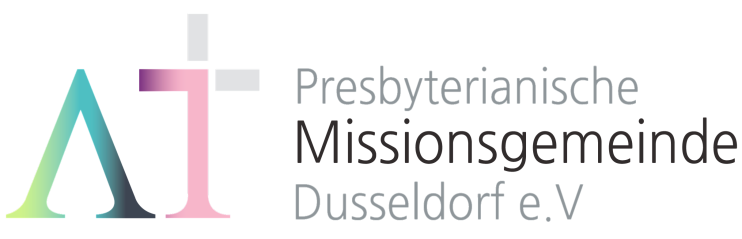 “의인은 믿음으로 살리라"(롬 1:17)1983년 5월 8일 창립     뒤셀도르프 선교교회           교회 홈페이지 duemission.de              교회 주소Alte-Landstr. 179, 40489 Düsseldorf인도: 손교훈 목사※는 함께 일어섭니다.고향김평님 집사꽁보리밥에 풋고추가여름을 알리고찐 고구마에 동치미가겨울을 장식할 때가난이 등 떠 밀어떠나온 고국 땅을그리움을 가득 안고누이가 찾아 왔네다랭이 논배미에물 가득 차고개구리 합창이 울려 퍼질 때칠십을 바라보는 정다운 오누이가앞마당 평상 위에 나란히 누워도란도란 옛 이야기 꽃을 피울 때고향의 여름 밤은 깊어만 가네꼬끼오 장닭이 새벽을 알리고앞산 마을 푸른 들판에물 안개 필 때어렴풋이 고향이눈 앞에 섰네어렴풋이 고향이눈 앞에 섰네◈ 우리 교회가 함께 기도하며 돕는 곳 ◈▶스펙트럼 교회(이광열 목사)▶'겨자씨' 모임(2세 및 2세 사역자 위해 기도 및 후원)▶NRW 평신도연합회▶유럽 기독교교육원: 어린이 연합 캠프, 청소년 연합 캠프(JC)▶유럽 밀알 장애인 선교회(이명선 총무)▶유럽 코스타(청년수련회)      ▶유럽 크리스찬 신문(이창배 목사)▶예장 유럽선교회        ▶우크라이나 임현영 선교사▶장학 지원              ▶북한 선교      ▶디아코니 협력 후원▶굶주린 이웃 돕기 (케냐 총게노 고아원, 이은용 선교사)▶기타 구제 사업         ▶선교관 기금 마련8월 20일8월 27일9월 3일9월 10일예배기도손재호강일구김영희박종희말씀일기정정아민명희박성희안내위원신형만, 예배부신형만, 예배부신형만, 예배부신형만, 예배부헌금위원강일구, 신일수강일구, 신일수강일구, 신일수강일구, 신일수애찬봉사나라 모임밥상 다섯밥상 여섯밥상 일곱※입례/Eingang ………………………………………………………………………………….........다함께※송영/Eingangslied  ………………………………………………………………………………찬양대※찬송/Gemeindelied   …………………………… 207장 ………………….……………다함께※신앙고백/Glaubensbekenntnis  ……………………………………………..................다함께성시교독/Wechselwort ……………….. 교독문 79번 ……………….............다함께찬송/Gemeindelied  …………......…………   259장 ………………………………다함께기도/Gebet       ………………………………………………………………......................손재호안수집사말씀일기/Bibeltagebuch ………………………………………………............................성경봉독/Text zurPredigt …............…마태 22:1-14…..….....……..….….정정아 집사다함께찬양/Loblied    ......…………………………….......………………………….......……………찬 양 대찬 양 대설교/Predigt     …………….....……….   잔치 철학 .........…………………….손교훈 목사손교훈 목사찬송/Gemeindelied ……………   주님 나를 부르셨으니 ……………기도/Gebet   ………………………………………………………………………………………  봉헌/Kollekte  ………………………………………………………………………………………다 함 께다 함 께다함께  교제와 나눔/Bekanntmachung  ……............…..................................................인 도 자※주기도송/Vaterunser  ………………………………………………………........................다함께※축도/Segen    …………………………………………………………………….......................손교훈 목사